		PRIMES COMMUNALES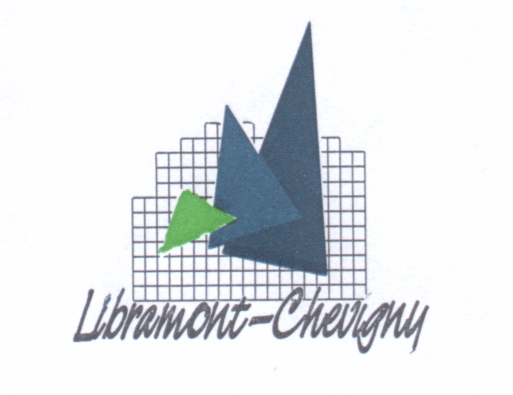 Document (Formulaire B) à présenter au bureau des successions compétent en matière de délivrance des certificats de propriété immobilière.  (Voir au verso)Autre(s) bureau(x) à consulter :							  (mention NEANT si nécessaire)Fait à                            , le Le receveur,Coût :	   €         						Cachet du ServiceRéférences paiement :A compléter et à renvoyer par mail à l’adresse suivante : rzsj.bureau.neufchateau@minfin.fed.be Commune de LIBRAMONT-CHEVIGNYCadre à remplir par le/les demandeurs :Époux/épouse – concubin(e) – cohabitant(e) – divorcé(e) - veuf/veuve - célibataire(Gardez l’état civil adéquat)Cadre à remplir par l’administration de la Documentation Patrimoniale :CERTIFICATLe soussigné, Receveur au bureau des successions de Certifie, au vu de la documentation en sa possession, que les personnes désignées ci-dessus :Ne possèdent pas ensemble ou séparément la totalité d’un bien immeuble destiné totalement ou partiellement à l’habitation.Revenu cadastral : Titre : 